СОБРАНИЕ ДЕПУТАТОВ МУНИЦИПАЛЬНОГО РАЙОНА «ДЕРБЕНТСКИЙ РАЙОН»РЕСПУБЛИКА ДАГЕСТАН368600, г.Дербент, ул.Гагарина 23                                                                            _______«24» мая 2019 г.                                                                                           № 23/8РЕШЕНИЕ«Об установлении учётной нормы предоставления площади жилого помещения по договорам социального найма»Во исполнение требований п.5 ст.50 Жилищного Кодекса Российской Федерации, п.2 ст.3 Закона РД от 03.02.2006г. №4 «О категориях граждан, имеющих право на получение жилого помещения из жилищного фонда Республики Дагестан по договору социального найма и порядке его предоставления данным категориям граждан», ст.6 Устава муниципального района «Дербентский район» Республики Дагестан, Собрание депутатов муниципального района «Дербентский район»РЕШАЕТ:1.Установить нормы предоставления площади жилого помещения по договору социального найма из жилищного фонда муниципального района «Дербентский район»:- на семью из трёх и более человек — по 18 квадратных метров общей площади - на каждого члена семьи;- на семью из двух человек — 42 квадратных метра общей площади;- на одиноко проживающих граждан — 33 квадратных метра общей площади.2. Установить учётную норму площади жилого помещения по договору социального найма, исходя  из которого определяется уровень обеспеченности граждан общей площадью жилого помещения в целях их принятия на учёт в качестве нуждающихся в жилых помещениях в размере 14 квадратных метров на каждого члена семьи.3. Настоящее решение опубликовать в газете «Дербентские известия» и разместить на официальном сайте администрации муниципального района «Дербентский район».И.о. главы муниципального района«Дербентский район»                                                                 С.Э. БабаевПредседатель Собрания депутатов МР «Дербентский район»                         М.А. Семедов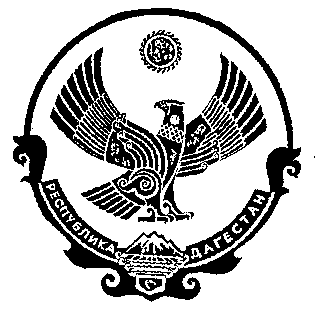 